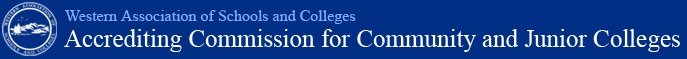 2012 Annual Report
Final Submission due
March 31, 2012